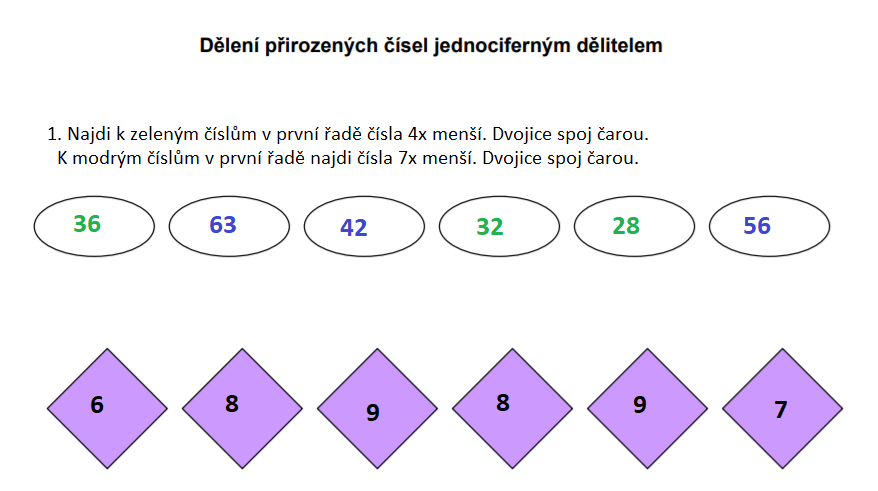 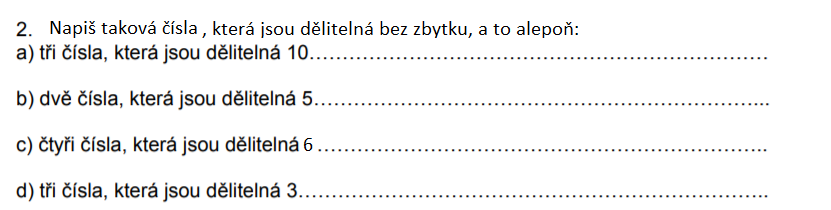 3. Vypočítej podíl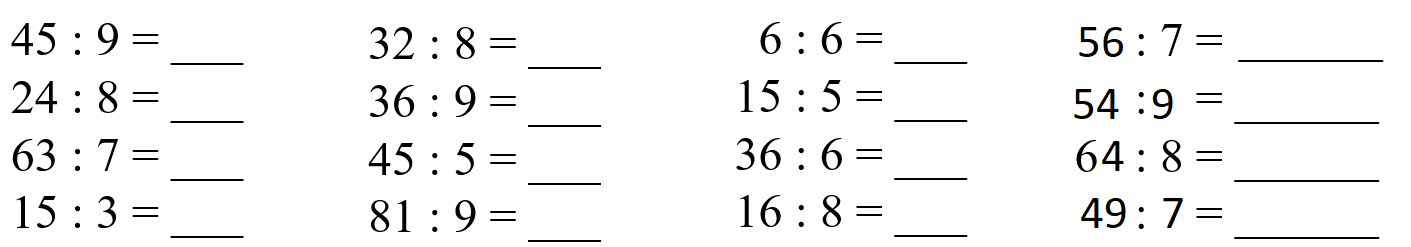 4. Dělíme 10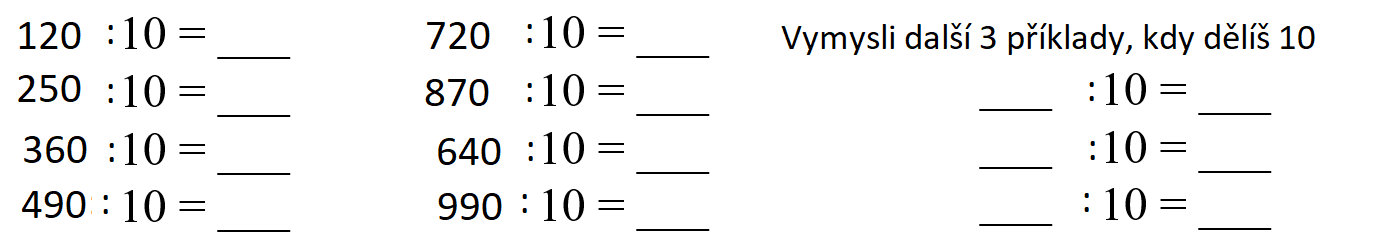 